La personne atteste par la présente signature que les données personnelles figurant sur ce formulaire sont conformes à la vérité, exactes, complètes et actuelles. En cas de fausse déclaration ou de dissimulation de faits, l’infraction pénale est passible d’une peine privative de liberté ou d'une amende (art. 306 et 309 du Code pénal suisse)Bases légales pour la récolte et l’enregistrement de données : Loi vaudoise du 9 mai 1983 sur le contrôle des habitants (RSV 142.01)1 Quiconque réside plus de trois mois consécutifs ou plus de trois mois par an dans une commune du canton, est tenu d'y annoncer son arrivée.2 Si cette condition est remplie dans plusieurs communes, l'annonce s'effectuera dans chacune d'elles.3 Lorsqu'un séjour de plus de trois mois est d'emblée prévisible, l'annonce aura lieu dans les huit jours qui suivent l'arrivée.Art. 4	Contenu1 La déclaration renseigne sur :le numéro d'assuré au sens de l'article 50c de la loi fédérale du 20 décembre 1946 sur l'assurance-vieillesse et survivants (LAVS) A ;l'identité (nom officiel de la personne et autres noms enregistrés à l'état civil, totalité des prénoms dans l'ordre exact, date et lieu de naissance, filiation, lieu(x) d'origine, sexe) de l'intéressé ;l'adresse et adresse postale, y compris le numéro postal d'acheminement et le lieu, l'identificateur de logement EWID, ainsi que le numéro de logement (art. 10 LVLHR) s'il existe ;l'état civil ;l'appartenance à une communauté religieuse reconnue de droit public ou reconnue d'une autre manière par le canton ;la nationalité ;le type d'autorisation, si la personne est de nationalité étrangère ;l'identité du conjoint ou du partenaire enregistré et des enfants mineurs faisant ménage commun avec lui ;la date d'arrivée dans la commune ;le précédent et les éventuels autres lieux de résidence ;l'établissement ou le séjour dans la commune ;la commune d'établissement ou de séjourle nom et l'adresse de l'employeur, à défaut, le lieu de travail.2 Les renseignements doivent obligatoirement être fournis, à l'exception des indications relatives à l'appartenance religieuse et à l'employeur ou au lieu de travail, qui sont facultatives. Elles peuvent être corrigées gratuitement et en tout temps sur demande de l'intéressé.Art. 4a1 Les fonctionnaires internationaux qui s'annoncent au contrôle des habitants doivent être enregistrés.Art. 5	Changement de situation1 Tout déménagement, y compris au sein d'un même bâtiment, tout changement d'état civil, d'adresse ou d'adresse postale y compris le numéro d'acheminement doit être signalé dans les huit jours.Art. 7	Déclaration familialeLa déclaration du conjoint ou du partenaire enregistré et du titulaire de l'autorité parentale vaut pour l'autre conjoint ou partenaire et pour les enfants mineurs, aussi longtemps que ces personnes font ménage commun.Les personnes qui atteignent l'âge de la majorité sont astreintes aux mêmes formalités qu'un nouvel arrivant, même si elles demeurent dans le ménage de leurs parents.Art. 8	Moyens de légitimation1 En déclarant son arrivée dans une commune, le citoyen suisse est tenu de présenter soit un acte d'origine, un certificat individuel d'état civil ou un certificat de famille. La personne en séjour doit fournir une attestation d'établissement.2 L'étranger doit produire une pièce de légitimation reconnue selon le droit fédéral. S'il est déjà titulaire d'une autorisation de courte durée, de séjour ou d'établissement, il la présentera.3 La production du certificat de famille ou d'un certificat de partenariat est toujours requise lorsque le conjoint, le partenaire enregistré ou les enfants mineurs sont inclus dans la déclaration d'arrivée.4 La personne (suisse ou étrangère) dont les données ont déjà été enregistrées dans le registre cantonal des personnes (RCPers) est dispensée de produire les pièces de légitimations mentionnées aux alinéas 1 à 3. Seule la présentation d'une pièce d'identité valable pourra être exigée. Demeure toutefois réservé le cas où la personne ou le préposé constate qu'une erreur a été commise lors de l'enregistrement des données dans le RCPers et que celles-ci doivent être rectifiées.Art. 22	Communications aux particuliersLe bureau de contrôle des habitants est autorisé à renseigner les particuliers sur l'état civil, la date de naissance, l'adresse et l'adresse postale complète, les dates d'arrivée et de départ, le précédent lieu de séjour et la destination d'une personne nommément désignée.La communication systématique de données à des fins commerciales ou publicitaires est interdite.Le département en charge de la population et, sous réserve de dispositions réglementaires, la municipalité peuvent toutefois autoriser la transmission de renseignements à des organismes privés pour permettre la réalisation de travaux d'intérêt général.Les renseignements sont fournis d'après les registres, sans garantie, et leur inexactitude éventuelle n'entraîne aucune responsabilité de la part de l'Etat ou des communes.Voir également les articles 6 et suivants de la loi fédérale du 23 juin 2006 sur l’harmonisation des registres (RS 431.02)Modalités d’inscription lors de l’arrivéePour les ressortissants suissesTout nouvel habitant doit se présenter personnellement au guichet avec une pièce d’identité.L’émolument d’arrivée peut s’élever jusqu’à CHF 30.00 par déclarationPour les ressortissants étrangersIl convient de se présenter personnellement et obligatoirement muni des papiers de légitimation nationaux valables (carte d’identité ou passeport pour les Européens, passeports pour les autres ressortissants étrangers), ainsi que le livret pour étrangers si vous en êtes titulaire.Des documents supplémentaires peuvent être requis selon la situation personnelle des arrivants. Des émoluments cantonaux et fédéraux complémentaires seront requis.Formulaire d'Arrivée A remettre personnellement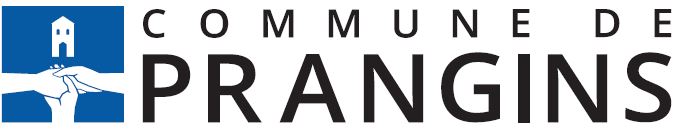 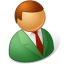 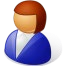 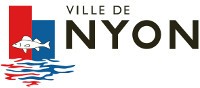 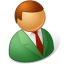 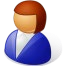 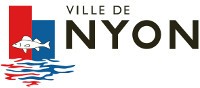 Au contrôle des habitants de Prangins – La Place 2 – 1197 PranginsTél. : 022 994 31 20 – E-mail : controlehabitants@prangins.chFormulaire d'Arrivée A remettre personnellementAu contrôle des habitants de Prangins – La Place 2 – 1197 PranginsTél. : 022 994 31 20 – E-mail : controlehabitants@prangins.chFormulaire d'Arrivée A remettre personnellementAu contrôle des habitants de Prangins – La Place 2 – 1197 PranginsTél. : 022 994 31 20 – E-mail : controlehabitants@prangins.chFormulaire d'Arrivée A remettre personnellementAu contrôle des habitants de Prangins – La Place 2 – 1197 PranginsTél. : 022 994 31 20 – E-mail : controlehabitants@prangins.chFormulaire d'Arrivée A remettre personnellementAu contrôle des habitants de Prangins – La Place 2 – 1197 PranginsTél. : 022 994 31 20 – E-mail : controlehabitants@prangins.chFormulaire d'Arrivée A remettre personnellementAu contrôle des habitants de Prangins – La Place 2 – 1197 PranginsTél. : 022 994 31 20 – E-mail : controlehabitants@prangins.chFormulaire d'Arrivée A remettre personnellementAu contrôle des habitants de Prangins – La Place 2 – 1197 PranginsTél. : 022 994 31 20 – E-mail : controlehabitants@prangins.chFormulaire d'Arrivée A remettre personnellementAu contrôle des habitants de Prangins – La Place 2 – 1197 PranginsTél. : 022 994 31 20 – E-mail : controlehabitants@prangins.chFormulaire d'Arrivée A remettre personnellementAu contrôle des habitants de Prangins – La Place 2 – 1197 PranginsTél. : 022 994 31 20 – E-mail : controlehabitants@prangins.chFormulaire d'Arrivée A remettre personnellementAu contrôle des habitants de Prangins – La Place 2 – 1197 PranginsTél. : 022 994 31 20 – E-mail : controlehabitants@prangins.chFormulaire d'Arrivée A remettre personnellementAu contrôle des habitants de Prangins – La Place 2 – 1197 PranginsTél. : 022 994 31 20 – E-mail : controlehabitants@prangins.chFormulaire d'Arrivée A remettre personnellementAu contrôle des habitants de Prangins – La Place 2 – 1197 PranginsTél. : 022 994 31 20 – E-mail : controlehabitants@prangins.chFormulaire d'Arrivée A remettre personnellementAu contrôle des habitants de Prangins – La Place 2 – 1197 PranginsTél. : 022 994 31 20 – E-mail : controlehabitants@prangins.chPersonne seule / Epoux / PartenaireFamilienhaupt / Partner/ Einzelperson - Capo famiglia / partner / persona solaPersonne seule / Epoux / PartenaireFamilienhaupt / Partner/ Einzelperson - Capo famiglia / partner / persona solaPersonne seule / Epoux / PartenaireFamilienhaupt / Partner/ Einzelperson - Capo famiglia / partner / persona solaPersonne seule / Epoux / PartenaireFamilienhaupt / Partner/ Einzelperson - Capo famiglia / partner / persona solaPersonne seule / Epoux / PartenaireFamilienhaupt / Partner/ Einzelperson - Capo famiglia / partner / persona solaEpouse / PartenaireEhefrau - SposaEpouse / PartenaireEhefrau - SposaEpouse / PartenaireEhefrau - SposaEpouse / PartenaireEhefrau - SposaEpouse / PartenaireEhefrau - SposaEpouse / PartenaireEhefrau - SposaEpouse / PartenaireEhefrau - SposaEpouse / PartenaireEhefrau - SposaNom officielFamilienname - CognomeNom officielFamilienname - CognomeNom officielFamilienname - CognomeNom officielFamilienname - CognomeNom officielFamilienname - CognomeNom officielFamilienname - CognomeNom de célibataireGeburtsname - Cognome di nascitaNom de célibataireGeburtsname - Cognome di nascitaNom de célibataireGeburtsname - Cognome di nascitaNom de célibataireGeburtsname - Cognome di nascitaNom de célibataireGeburtsname - Cognome di nascitaNom de célibataireGeburtsname - Cognome di nascitaPrénomsVornamen - NomiPrénomsVornamen - NomiPrénomsVornamen - NomiPrénomsVornamen - NomiPrénomsVornamen - NomiPrénomsVornamen - NomiSexeGeschl. /Sesso masculin  féminin masculin  féminin masculin  féminin masculin  fémininSexeGeschl. /SessoSexeGeschl. /SessoSexeGeschl. /SessoSexeGeschl. /SessoSexeGeschl. /Sesso masculin  féminin masculin  féminin masculin  fémininDate et lieu de naissanceGeboren am in- Nato(a) il aDate et lieu de naissanceGeboren am in- Nato(a) il aDate et lieu de naissanceGeboren am in- Nato(a) il aDate et lieu de naissanceGeboren am in- Nato(a) il aDate et lieu de naissanceGeboren am in- Nato(a) il aDate et lieu de naissanceGeboren am in- Nato(a) il aCommune(s) d’origine/ nationalitéHeimatort(e)/Nation. - Comune(i) d’origine/nation.Commune(s) d’origine / nationalitéHeimatort(e)/Nation. - Comune(i) d’origine/nation.Commune(s) d’origine / nationalitéHeimatort(e)/Nation. - Comune(i) d’origine/nation.Commune(s) d’origine / nationalitéHeimatort(e)/Nation. - Comune(i) d’origine/nation.Commune(s) d’origine / nationalitéHeimatort(e)/Nation. - Comune(i) d’origine/nation.Commune(s) d’origine / nationalitéHeimatort(e)/Nation. - Comune(i) d’origine/nation.Etat civil Zivilstand - Stato civile Célibataire  Marié-e  Marié séparé-e  Divorcé-e  Veuf(ve)Date/lieu de l’événement lié à l’état civil: Etat civil Zivilstand - Stato civile Célibataire  Marié-e  Marié séparé-e  Divorcé-e  Veuf(ve)Date/lieu de l’événement lié à l’état civil: Etat civil Zivilstand - Stato civile Célibataire  Marié-e  Marié séparé-e  Divorcé-e  Veuf(ve)Date/lieu de l’événement lié à l’état civil: Etat civil Zivilstand - Stato civile Célibataire  Marié-e  Marié séparé-e  Divorcé-e  Veuf(ve)Date/lieu de l’événement lié à l’état civil: Etat civil Zivilstand - Stato civile Célibataire  Marié-e  Marié séparé-e  Divorcé-e  Veuf(ve)Date/lieu de l’événement lié à l’état civil: Etat civil Zivilstand - Stato civile Célibataire  Marié-e  Marié séparé-e  Divorcé-e  Veuf(ve)Date/lieu de l’événement lié à l’état civil: Etat civil Zivilstand - Stato civile Célibataire  Marié-e  Marié séparé-e  Divorcé-e  Veuf(ve)Date/lieu de l’événement lié à l’état civil: Etat civil Zivilstand - Stato civile Célibataire  Marié-e  Marié séparé-e  Divorcé-e  Veuf(ve)Date/lieu de l’événement lié à l’état civil: Etat civil Zivilstand - Stato civile Célibataire  Marié-e  Marié séparé-e  Divorcé-e  Veuf(ve)Date/lieu de l’événement lié à l’état civil: Etat civil Zivilstand - Stato civile Célibataire  Marié-e  Marié séparé-e  Divorcé-e  Veuf(ve)Date/lieu de l’événement lié à l’état civil: Etat civil Zivilstand - Stato civile Célibataire  Marié-e  Marié séparé-e  Divorcé-e  Veuf(ve)Date/lieu de l’événement lié à l’état civil: Etat civil Zivilstand - Stato civile Célibataire  Marié-e  Marié séparé-e  Divorcé-e  Veuf(ve)Date/lieu de l’événement lié à l’état civil: Etat civil Zivilstand - Stato civile Célibataire  Marié-e  Marié séparé-e  Divorcé-e  Veuf(ve)Date/lieu de l’événement lié à l’état civil: Permis de séjour	 B  C  L  F  NAufenthaltsbewilligung / Permesso di soggiornoPermis de séjour	 B  C  L  F  NAufenthaltsbewilligung / Permesso di soggiornoPermis de séjour	 B  C  L  F  NAufenthaltsbewilligung / Permesso di soggiornoPermis de séjour	 B  C  L  F  NAufenthaltsbewilligung / Permesso di soggiornoPermis de séjour	 B  C  L  F  NAufenthaltsbewilligung / Permesso di soggiornoPermis de séjour	 B  C  L  F  NAufenthaltsbewilligung / Permesso di soggiornoPermis de séjour	 B  C  L  F  NAufenthaltsbewilligung / Permesso di soggiornoPermis de séjour	 B  C  L  F  NAufenthaltsbewilligung / Permesso di soggiornoPermis de séjour	 B  C  L  F  NAufenthaltsbewilligung / Permesso di soggiornoPermis de séjour	 B  C  L  F  NAufenthaltsbewilligung / Permesso di soggiornoPermis de séjour	 B  C  L  F  NAufenthaltsbewilligung / Permesso di soggiornoPermis de séjour	 B  C  L  F  NAufenthaltsbewilligung / Permesso di soggiornoPermis de séjour	 B  C  L  F  NAufenthaltsbewilligung / Permesso di soggiornoN° téléphone / Portable N° téléphone / Portable N° téléphone / Portable N° téléphone / Portable N° téléphone / Portable N° téléphone / PortableN° téléphone / PortableN° téléphone / PortableN° téléphone / PortableN° téléphone / PortableN° téléphone / PortableN° téléphone / PortableN° téléphone / PortableE-mail E-mail E-mail E-mail E-mail E-mail E-mail E-mail E-mail E-mail E-mail E-mail E-mail Père - Nom et prénomName und Vorname des Vaters. Cognome e nome del padrePère - Nom et prénomName und Vorname des Vaters. Cognome e nome del padrePère - Nom et prénomName und Vorname des Vaters. Cognome e nome del padrePère - Nom et prénomName und Vorname des Vaters. Cognome e nome del padrePère - Nom et prénomName und Vorname des Vaters. Cognome e nome del padrePère - Nom et prénomName und Vorname des Vaters. Cognome e nome del padreMère - Nom célibataire/ PrénomMädchen und Vorname der Mutter. Cognome da ragazza e nome della madreMère – Nom célibataire/PrénomMädchen und Vorname der Mutter. Cognome da ragazza e nome della madreMère – Nom célibataire/PrénomMädchen und Vorname der Mutter. Cognome da ragazza e nome della madreMère – Nom célibataire/PrénomMädchen und Vorname der Mutter. Cognome da ragazza e nome della madreMère – Nom célibataire/PrénomMädchen und Vorname der Mutter. Cognome da ragazza e nome della madreMère – Nom célibataire/PrénomMädchen und Vorname der Mutter. Cognome da ragazza e nome della madreEnfant(s) mineur(s) vivant dans le ménage	Minderjährige oder andere Person(en) - Minorenni o altra(e) persona(e) vivente(i) con la famigliaEnfant(s) mineur(s) vivant dans le ménage	Minderjährige oder andere Person(en) - Minorenni o altra(e) persona(e) vivente(i) con la famigliaEnfant(s) mineur(s) vivant dans le ménage	Minderjährige oder andere Person(en) - Minorenni o altra(e) persona(e) vivente(i) con la famigliaEnfant(s) mineur(s) vivant dans le ménage	Minderjährige oder andere Person(en) - Minorenni o altra(e) persona(e) vivente(i) con la famigliaEnfant(s) mineur(s) vivant dans le ménage	Minderjährige oder andere Person(en) - Minorenni o altra(e) persona(e) vivente(i) con la famigliaEnfant(s) mineur(s) vivant dans le ménage	Minderjährige oder andere Person(en) - Minorenni o altra(e) persona(e) vivente(i) con la famigliaEnfant(s) mineur(s) vivant dans le ménage	Minderjährige oder andere Person(en) - Minorenni o altra(e) persona(e) vivente(i) con la famigliaEnfant(s) mineur(s) vivant dans le ménage	Minderjährige oder andere Person(en) - Minorenni o altra(e) persona(e) vivente(i) con la famigliaEnfant(s) mineur(s) vivant dans le ménage	Minderjährige oder andere Person(en) - Minorenni o altra(e) persona(e) vivente(i) con la famigliaEnfant(s) mineur(s) vivant dans le ménage	Minderjährige oder andere Person(en) - Minorenni o altra(e) persona(e) vivente(i) con la famigliaEnfant(s) mineur(s) vivant dans le ménage	Minderjährige oder andere Person(en) - Minorenni o altra(e) persona(e) vivente(i) con la famigliaEnfant(s) mineur(s) vivant dans le ménage	Minderjährige oder andere Person(en) - Minorenni o altra(e) persona(e) vivente(i) con la famigliaEnfant(s) mineur(s) vivant dans le ménage	Minderjährige oder andere Person(en) - Minorenni o altra(e) persona(e) vivente(i) con la famigliaNom Prénom(s)Familienname Vorname(n) / Cognome Nome(i)Nom Prénom(s)Familienname Vorname(n) / Cognome Nome(i)Nom Prénom(s)Familienname Vorname(n) / Cognome Nome(i)Nom Prénom(s)Familienname Vorname(n) / Cognome Nome(i)Date de naissanceGeburtsdatum Data di nascitaDate de naissanceGeburtsdatum Data di nascitaLieu de naissanceGeburtsort Luogo di nascitaLieu de naissanceGeburtsort Luogo di nascitaLieu de naissanceGeburtsort Luogo di nascitaLieu de naissanceGeburtsort Luogo di nascitaLieu de naissanceGeburtsort Luogo di nascitaOrigine/NationalitéHeimatort(e) Origine(i)SexeGeschl. Sesso1.1.1.1.2.2.2.2.3.3.3.3.4.4.4.4.Propriétaire de chien  oui  nonAncienne adresse Frühere Adresse - Indirizzo precedentePropriétaire de chien  oui  nonAncienne adresse Frühere Adresse - Indirizzo precedentePropriétaire de chien  oui  nonAncienne adresse Frühere Adresse - Indirizzo precedentePropriétaire de chien  oui  nonAncienne adresse Frühere Adresse - Indirizzo precedentePropriétaire de chien  oui  nonAncienne adresse Frühere Adresse - Indirizzo precedentePropriétaire de chien  oui  nonAncienne adresse Frühere Adresse - Indirizzo precedentePropriétaire de chien  oui  nonAncienne adresse Frühere Adresse - Indirizzo precedenteIncorporé à la protection civile	 oui  nonIncorporé à la protection civile	 oui  nonIncorporé à la protection civile	 oui  nonIncorporé à la protection civile	 oui  nonIncorporé à la protection civile	 oui  nonIncorporé à la protection civile	 oui  nonRue / N° Strasse – Via / Nr. – NoN° postal - Localité/Pays Ort/Land - Località/PaeseNouvelle adresse Neue Adresse  - Indirizzo nuova	 Principale  SecondaireNouvelle adresse Neue Adresse  - Indirizzo nuova	 Principale  SecondaireNouvelle adresse Neue Adresse  - Indirizzo nuova	 Principale  SecondaireNouvelle adresse Neue Adresse  - Indirizzo nuova	 Principale  SecondaireNouvelle adresse Neue Adresse  - Indirizzo nuova	 Principale  SecondaireNouvelle adresse Neue Adresse  - Indirizzo nuova	 Principale  SecondaireNouvelle adresse Neue Adresse  - Indirizzo nuova	 Principale  SecondaireNouvelle adresse Neue Adresse  - Indirizzo nuova	 Principale  SecondaireNouvelle adresse Neue Adresse  - Indirizzo nuova	 Principale  SecondaireNouvelle adresse Neue Adresse  - Indirizzo nuova	 Principale  SecondaireNouvelle adresse Neue Adresse  - Indirizzo nuova	 Principale  SecondaireNouvelle adresse Neue Adresse  - Indirizzo nuova	 Principale  SecondaireNouvelle adresse Neue Adresse  - Indirizzo nuova	 Principale  Secondaire Date d’arrivée à Prangins Date d’arrivée à Prangins Date d’arrivée à PranginsRue / N° Strasse – Via / Nr. – NoRue / N° Strasse – Via / Nr. – NoRue / N° Strasse – Via / Nr. – NoN° postal - Localité/Pays Ort/Land - Località/PaeseN° postal - Localité/Pays Ort/Land - Località/PaeseN° postal - Localité/Pays Ort/Land - Località/Paese1197 Prangins1197 Prangins1197 Prangins1197 Prangins1197 Prangins1197 Prangins1197 Prangins1197 Prangins1197 Prangins1197 PranginsNom de l’ancien locataire si connuNom de l’ancien locataire si connuNom de l’ancien locataire si connuNombre de piècesNombre de piècesEtageDonnées personnelles facultatives concernant l’employeur ou le lieu de travail et l’appartenance religieuseNom et adresse de l’employeur	Nom et adresse de l’employeurou lieu de travail		ou lieu de travail	Arbeitgeber/Datore di lavoro/Arbeitsplatz	Arbeitgeber/Datore di lavoro/ArbeitsplatzAppartenance religieuse	Epoux	Epouse	Enfants 		 Ne souhaite pas répondre à cette question (si oui cochez cette case)Si vous acceptez de donner ces renseignements, ils seront transmis à l'Office fédéral de la statistique et à la communauté religieuse à laquelle vous déclarez appartenir. Ces renseignements peuvent être corrigés gratuitement, en tout temps, et n’ont aucune incidence fiscale.Données personnelles facultatives concernant l’employeur ou le lieu de travail et l’appartenance religieuseNom et adresse de l’employeur	Nom et adresse de l’employeurou lieu de travail		ou lieu de travail	Arbeitgeber/Datore di lavoro/Arbeitsplatz	Arbeitgeber/Datore di lavoro/ArbeitsplatzAppartenance religieuse	Epoux	Epouse	Enfants 		 Ne souhaite pas répondre à cette question (si oui cochez cette case)Si vous acceptez de donner ces renseignements, ils seront transmis à l'Office fédéral de la statistique et à la communauté religieuse à laquelle vous déclarez appartenir. Ces renseignements peuvent être corrigés gratuitement, en tout temps, et n’ont aucune incidence fiscale.Données personnelles facultatives concernant l’employeur ou le lieu de travail et l’appartenance religieuseNom et adresse de l’employeur	Nom et adresse de l’employeurou lieu de travail		ou lieu de travail	Arbeitgeber/Datore di lavoro/Arbeitsplatz	Arbeitgeber/Datore di lavoro/ArbeitsplatzAppartenance religieuse	Epoux	Epouse	Enfants 		 Ne souhaite pas répondre à cette question (si oui cochez cette case)Si vous acceptez de donner ces renseignements, ils seront transmis à l'Office fédéral de la statistique et à la communauté religieuse à laquelle vous déclarez appartenir. Ces renseignements peuvent être corrigés gratuitement, en tout temps, et n’ont aucune incidence fiscale.Données personnelles facultatives concernant l’employeur ou le lieu de travail et l’appartenance religieuseNom et adresse de l’employeur	Nom et adresse de l’employeurou lieu de travail		ou lieu de travail	Arbeitgeber/Datore di lavoro/Arbeitsplatz	Arbeitgeber/Datore di lavoro/ArbeitsplatzAppartenance religieuse	Epoux	Epouse	Enfants 		 Ne souhaite pas répondre à cette question (si oui cochez cette case)Si vous acceptez de donner ces renseignements, ils seront transmis à l'Office fédéral de la statistique et à la communauté religieuse à laquelle vous déclarez appartenir. Ces renseignements peuvent être corrigés gratuitement, en tout temps, et n’ont aucune incidence fiscale.Données personnelles facultatives concernant l’employeur ou le lieu de travail et l’appartenance religieuseNom et adresse de l’employeur	Nom et adresse de l’employeurou lieu de travail		ou lieu de travail	Arbeitgeber/Datore di lavoro/Arbeitsplatz	Arbeitgeber/Datore di lavoro/ArbeitsplatzAppartenance religieuse	Epoux	Epouse	Enfants 		 Ne souhaite pas répondre à cette question (si oui cochez cette case)Si vous acceptez de donner ces renseignements, ils seront transmis à l'Office fédéral de la statistique et à la communauté religieuse à laquelle vous déclarez appartenir. Ces renseignements peuvent être corrigés gratuitement, en tout temps, et n’ont aucune incidence fiscale.Données personnelles facultatives concernant l’employeur ou le lieu de travail et l’appartenance religieuseNom et adresse de l’employeur	Nom et adresse de l’employeurou lieu de travail		ou lieu de travail	Arbeitgeber/Datore di lavoro/Arbeitsplatz	Arbeitgeber/Datore di lavoro/ArbeitsplatzAppartenance religieuse	Epoux	Epouse	Enfants 		 Ne souhaite pas répondre à cette question (si oui cochez cette case)Si vous acceptez de donner ces renseignements, ils seront transmis à l'Office fédéral de la statistique et à la communauté religieuse à laquelle vous déclarez appartenir. Ces renseignements peuvent être corrigés gratuitement, en tout temps, et n’ont aucune incidence fiscale.Données personnelles facultatives concernant l’employeur ou le lieu de travail et l’appartenance religieuseNom et adresse de l’employeur	Nom et adresse de l’employeurou lieu de travail		ou lieu de travail	Arbeitgeber/Datore di lavoro/Arbeitsplatz	Arbeitgeber/Datore di lavoro/ArbeitsplatzAppartenance religieuse	Epoux	Epouse	Enfants 		 Ne souhaite pas répondre à cette question (si oui cochez cette case)Si vous acceptez de donner ces renseignements, ils seront transmis à l'Office fédéral de la statistique et à la communauté religieuse à laquelle vous déclarez appartenir. Ces renseignements peuvent être corrigés gratuitement, en tout temps, et n’ont aucune incidence fiscale.Données personnelles facultatives concernant l’employeur ou le lieu de travail et l’appartenance religieuseNom et adresse de l’employeur	Nom et adresse de l’employeurou lieu de travail		ou lieu de travail	Arbeitgeber/Datore di lavoro/Arbeitsplatz	Arbeitgeber/Datore di lavoro/ArbeitsplatzAppartenance religieuse	Epoux	Epouse	Enfants 		 Ne souhaite pas répondre à cette question (si oui cochez cette case)Si vous acceptez de donner ces renseignements, ils seront transmis à l'Office fédéral de la statistique et à la communauté religieuse à laquelle vous déclarez appartenir. Ces renseignements peuvent être corrigés gratuitement, en tout temps, et n’ont aucune incidence fiscale.Données personnelles facultatives concernant l’employeur ou le lieu de travail et l’appartenance religieuseNom et adresse de l’employeur	Nom et adresse de l’employeurou lieu de travail		ou lieu de travail	Arbeitgeber/Datore di lavoro/Arbeitsplatz	Arbeitgeber/Datore di lavoro/ArbeitsplatzAppartenance religieuse	Epoux	Epouse	Enfants 		 Ne souhaite pas répondre à cette question (si oui cochez cette case)Si vous acceptez de donner ces renseignements, ils seront transmis à l'Office fédéral de la statistique et à la communauté religieuse à laquelle vous déclarez appartenir. Ces renseignements peuvent être corrigés gratuitement, en tout temps, et n’ont aucune incidence fiscale.Données personnelles facultatives concernant l’employeur ou le lieu de travail et l’appartenance religieuseNom et adresse de l’employeur	Nom et adresse de l’employeurou lieu de travail		ou lieu de travail	Arbeitgeber/Datore di lavoro/Arbeitsplatz	Arbeitgeber/Datore di lavoro/ArbeitsplatzAppartenance religieuse	Epoux	Epouse	Enfants 		 Ne souhaite pas répondre à cette question (si oui cochez cette case)Si vous acceptez de donner ces renseignements, ils seront transmis à l'Office fédéral de la statistique et à la communauté religieuse à laquelle vous déclarez appartenir. Ces renseignements peuvent être corrigés gratuitement, en tout temps, et n’ont aucune incidence fiscale.Données personnelles facultatives concernant l’employeur ou le lieu de travail et l’appartenance religieuseNom et adresse de l’employeur	Nom et adresse de l’employeurou lieu de travail		ou lieu de travail	Arbeitgeber/Datore di lavoro/Arbeitsplatz	Arbeitgeber/Datore di lavoro/ArbeitsplatzAppartenance religieuse	Epoux	Epouse	Enfants 		 Ne souhaite pas répondre à cette question (si oui cochez cette case)Si vous acceptez de donner ces renseignements, ils seront transmis à l'Office fédéral de la statistique et à la communauté religieuse à laquelle vous déclarez appartenir. Ces renseignements peuvent être corrigés gratuitement, en tout temps, et n’ont aucune incidence fiscale.Données personnelles facultatives concernant l’employeur ou le lieu de travail et l’appartenance religieuseNom et adresse de l’employeur	Nom et adresse de l’employeurou lieu de travail		ou lieu de travail	Arbeitgeber/Datore di lavoro/Arbeitsplatz	Arbeitgeber/Datore di lavoro/ArbeitsplatzAppartenance religieuse	Epoux	Epouse	Enfants 		 Ne souhaite pas répondre à cette question (si oui cochez cette case)Si vous acceptez de donner ces renseignements, ils seront transmis à l'Office fédéral de la statistique et à la communauté religieuse à laquelle vous déclarez appartenir. Ces renseignements peuvent être corrigés gratuitement, en tout temps, et n’ont aucune incidence fiscale.Données personnelles facultatives concernant l’employeur ou le lieu de travail et l’appartenance religieuseNom et adresse de l’employeur	Nom et adresse de l’employeurou lieu de travail		ou lieu de travail	Arbeitgeber/Datore di lavoro/Arbeitsplatz	Arbeitgeber/Datore di lavoro/ArbeitsplatzAppartenance religieuse	Epoux	Epouse	Enfants 		 Ne souhaite pas répondre à cette question (si oui cochez cette case)Si vous acceptez de donner ces renseignements, ils seront transmis à l'Office fédéral de la statistique et à la communauté religieuse à laquelle vous déclarez appartenir. Ces renseignements peuvent être corrigés gratuitement, en tout temps, et n’ont aucune incidence fiscale.Date du jourDate du jourSignature-s personne seule/Epoux-se/Partenaires/Signature-s personne seule/Epoux-se/Partenaires/Signature-s personne seule/Epoux-se/Partenaires/Signature-s personne seule/Epoux-se/Partenaires/Signature-s personne seule/Epoux-se/Partenaires/Signature-s personne seule/Epoux-se/Partenaires/Signature-s personne seule/Epoux-se/Partenaires/Signature-s personne seule/Epoux-se/Partenaires/Signature-s personne seule/Epoux-se/Partenaires/Signature-s personne seule/Epoux-se/Partenaires/Signature-s personne seule/Epoux-se/Partenaires/Art. 3Déclaration d'arrivéeDans tous les cas et afin de répondre aux exigences de la loi fédérale sur l’harmonisation des registres, le contrat de bail ou acte d’achat/vente doit être présenté lors de l’annonce d’arrivée ou d’un changementd’adresse.A défaut, une attestation du logeur est exigée, accompagnée du contrat de bail et d’un document d’identité du logeur.